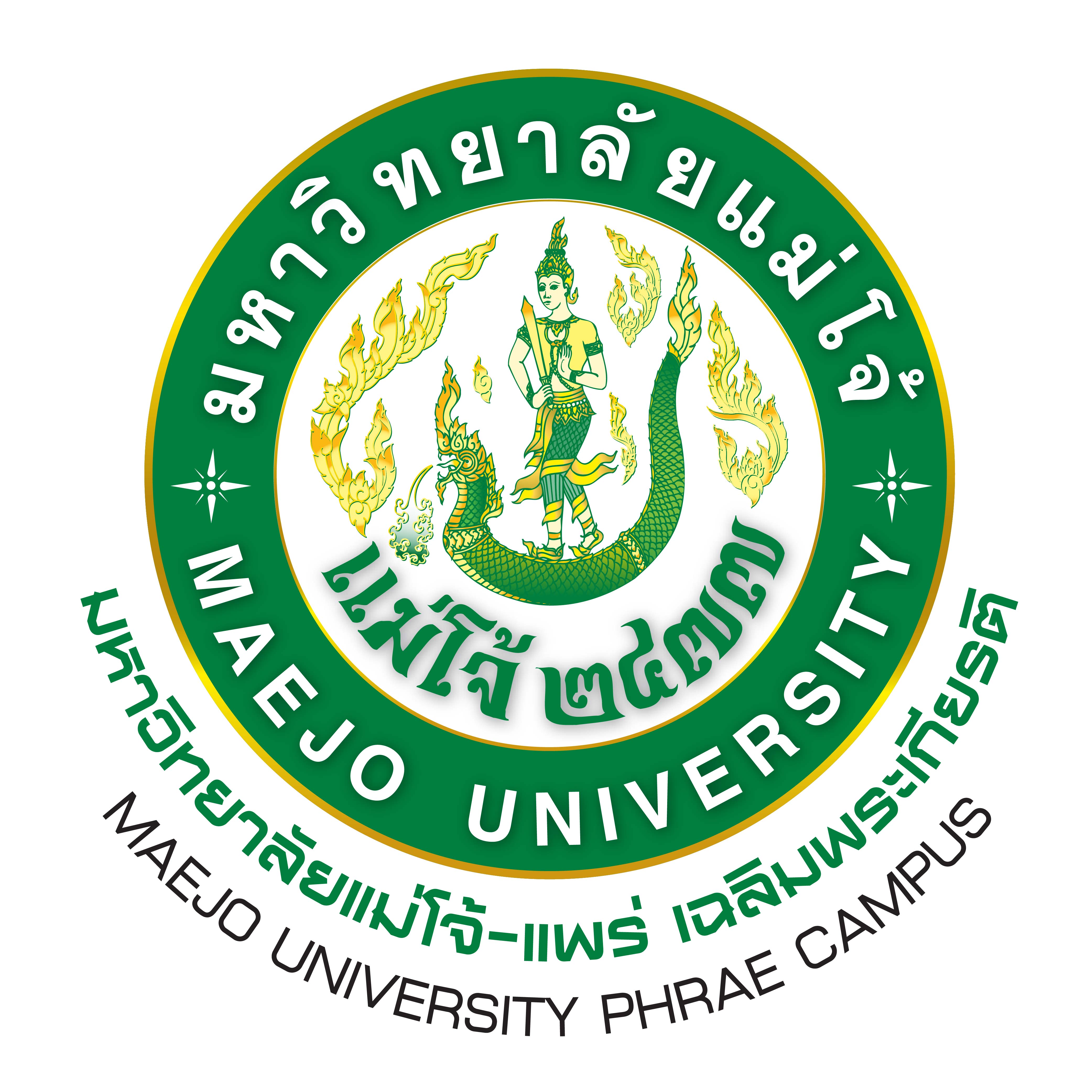 หนังสือรับรองการใช้ประโยชน์จากผลงานวิจัย	ข้าพเจ้า...................................................................................................................................ตำแหน่ง...................................................................... หน่วยงาน......................................................ขอรับรองว่าได้มีการนำผลงานวิจัยหรืองานสร้างสรรค์ของมหาวิทยาลัยแม่โจ้-แพร่ เฉลิมพระเกียรติเรื่อง..................................................................................................................................................ซึ่งมี ................................................................................................................................................ สังกัด มหาวิทยาลัยแม่โจ้-แพร่ เฉลิมพระเกียรติ เป็นหัวหน้าโครงการ หรือผู้วิจัยวัตถุประสงค์ของการนำงานวิจัยไปใช้ประโยชน์ คือ...................................................................................................................................................สิ่งที่นำเอาไปใช้ประโยชน์ (จากตัวงานวิจัย)..................................................................................…………………………………………………………………………………………………………………………………………………………       ตั้งแต่วันที่.............................................. ถึงวันที่........................................................................ประโยชน์งานวิจัย สร้างประโยชน์ระดับ  กรม			 ระดับความร่วมมือระหว่างประเทศ	 ระดับจังหวัด ระดับนานาชาติ		  ระดับภูมิภาคอาเซียน		 ระดับหน่วยงาน ระดับองค์กรมหาชน	 ระดับองค์กรเอกชน			 อื่น ๆ……………………………….ลักษณะ การพัฒนาสาธารณะ	 เชิงนโยบายระดับชาติ	   การเรียนการสอนระดับประเทศ    เชิงพาณิชย์  โดย        (.....) เกิดสัญญาใช้ประโยชน์			         (.....) เกิดรายได้หรือมูลคาเพิ่มแก่ผู้ใช้ประโยชน์ เชิงอุตสาหกรรม ขนาด..............................		  ตามวัตถุประสงค์ของการวิจัยประโยชน์ที่หน่วยงานได้รับจากงานวิจัย  พัฒนาบุคลากร				  ถ่ายทอดองค์ความรู้  แลกเปลี่ยนประสบการณ์และเทคโนโลยี		  จำนวนผลงานวิจัยและเทคโนโลยีที่แล้วเสร็จพร้อมนำไปใช้ประโยชน์ในภาคการผลิตและ    บริการและภาคธุรกิจลงชื่อ.........................................................(                                                    )                                                                      วันที่............../............../............